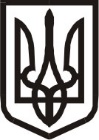 Виконавчий комітет Нетішинської міської радиХмельницької областіР І Ш Е Н Н Я26.10.2023					Нетішин				  № 405/2023Про внесення змін до рішення виконавчого комітету Нетішинської міської ради від 26 травня 2022 року № 185/2022 «Про заохочувальні відзнаки для дітей та молоді Нетішинської міської територіальної громади»Відповідно до статті 40, пункту 3 частини 4 статті 42 Закону України «Про місцеве самоврядування в Україні», рішення тридцять дев’ятої сесії Нетішинської міської ради VІІІ скликання від 22 вересня 2023 № 39/1920 «Про внесення змін до рішення третьої сесії Нетішинської міської ради                             VІІІ скликання від 11 грудня 2020 року № 3/32 «Про цільову соціальну програму розвитку фізичної культури і спорту у Нетішиніській міській територіальній громаді на 2021-2025 роки» та з метою заохочення спортивних клубів, громадських організацій та закладів фізкультурно-спортивного спрямування за підготовку спортсменів, які досягли високих спортивних результатів у змаганнях всеукраїнського та міжнародного рівнів, виконавчий комітет Нетішинської міської радиВИРІШИВ:1. Унести до рішення виконавчого комітету Нетішинської міської від                   26 травня 2022 року № 185/2022 «Про заохочувальні відзнаки для дітей та молоді Нетішинської міської територіальної громади» такі зміни:1.1. додатки 1 та 2 до рішення викласти у новій редакції, що додаються;1.2. доповнити рішення додатком 8, що додається.2. Контроль за виконанням цього рішення покласти на заступника міського голови Василя Миська.Міський голова							Олександр СУПРУНЮКДодаток 1до рішення виконавчогокомітету міської ради26.05.2022 № 185/2022 (у редакції рішення виконавчого комітету міської ради26.10.2023 № 405/2023)СКЛАДкомісії з відзнак дітей та молоді, фахівців галузей освіти, культури та спорту при виконавчому комітеті Нетішинської міської радиКеруючий справами виконавчого комітету міської ради								Любов ОЦАБРИКАДодаток 2до рішення виконавчогокомітету міської ради26.05.2022 № 185/2022 (у редакції рішення виконавчого комітету міської ради26.10.2023 № 405/2023)ПОЛОЖЕННЯпро комісію з відзнак дітей та молоді, фахівців галузей освіти, культури та спорту при виконавчому комітеті Нетішинської міської ради1. Комісія з відзнак дітей та молоді, фахівців галузей освіти, культури та спорту при виконавчому комітеті Нетішинської міської ради (далі – комісія) є консультативно-дорадчим органом.2. Комісія вивчає документи та готує висновки про призначення стипендій, премій, вручення Подяки талановитим та обдарованим дітям і молоді, перспективним спортсменам, провідним фахівцям галузей освіти, культури та спорту, творчим колективам, спортивним командам, виплати одноразової грошової винагороди спортсменам і тренерам за досягнутий високий результат у змаганнях міжнародного рівня, спортивним клубам, громадським об’єднанням та закладам фізкультурно-спортивного спрямування за підготовку спортсменів, які досягли високих спортивних результатів у змаганнях всеукраїнського та міжнародного рівнів.3. Комісія має право:- одержувати в установленому порядку від структурних підрозділів виконавчого комітету міської ради, установ, організацій, підприємств Нетішинської міської територіальної громади інформацію, матеріали та документи, необхідні для виконання покладених на неї завдань;- заслуховувати на своїх засіданнях інформацію представників державних органів та органів місцевого самоврядування, керівників підприємств установ і організацій Нетішинської міської територіальної громади з питань, що належать до компетенції комісії;- перевіряти відомості, викладені у поданнях про призначення стипендій, премій, вручення Подяки талановитим та обдарованим дітям і молоді, перспективним спортсменам, провідним фахівцям галузей освіти, культури та спорту, творчим колективам, спортивним командам, виплату одноразової грошової винагороди спортсменам і тренерам за досягнутий високий результат у змаганнях міжнародного рівня, спортивним клубам, громадським об’єднанням та закладам фізкультурно-спортивного спрямування за підготовку спортсменів, які досягли високих спортивних результатів у змаганнях всеукраїнського та міжнародного рівнів.24. Комісія утворюється у складі голови, який за посадою є міським головою, заступника голови, який за посадою є заступником міського голови, секретаря та членів комісії, які обираються із числа працівників структурних підрозділів виконавчого комітету Нетішинської міської ради та беруть участь у роботі комісії на громадських засадах.5. Організаційною формою роботи комісії є засідання, які проводяться у разі потреби. Комісія самостійно визначає порядок своєї роботи. Засідання є правомочним, якщо на ньому присутні не менше половини складу комісії.Засідання комісії проводиться головою або за дорученням голови – його заступником. Підготовку до засідань комісії здійснює секретар. Проєкт порядку денного узгоджується секретарем з головою комісії. Висновки комісії приймаються у формі протокольних рішень більшістю голосів її членів, присутніх на засіданні, які підписується головуючим на засіданні та секретарем.Керуючий справамивиконавчого комітету міської ради								Любов ОЦАБРИКАДодаток 8до рішення виконавчогокомітету міської ради26.10.2023 № 405/2023ПОЛОЖЕННЯпро одноразову грошову винагороду спортивним клубам, громадським об’єднанням, закладам фізкультурно-спортивного спрямування за підготовку спортсменів, які досягнули високий результат у змаганнях всеукраїнського та міжнародного рівнів1. Одноразова грошова винагорода надається виконавчим комітетом Нетішинської міської ради спортивним клубам, громадським об’єднанням, закладам фізкультурно-спортивного спрямування, які мають статус юридичної особи, зареєстровані на території Нетішинської міської територіальної громади, мають позитивну динаміку розвитку виду спорту по кількості проведених спортивних заходів та участі у всеукраїнських та міжнародних змаганнях, за підготовку спортсменів, які досягнули високий результат (І місце) у змаганнях всеукраїнського та міжнародного рівня, що внесені до Єдиного календарного плану фізкультурно-оздоровчих, спортивних змагань та спортивних заходів України, за підсумками року, з метою стимулювання успішних виступів спортсменів громади на всеукраїнській та міжнародній спортивній арені, визнання вагомого внеску у розвиток спорту вищих досягнень. 2. Грошова винагорода виплачується керівнику спортивного клубу, громадського об’єднання, закладу фізкультурно-спортивного спрямування один раз на два роки, залежно від досягнутих спортивних результатів у розмірі до               10 тисяч гривень. Оподаткування грошової винагороди здійснюється згідно чинного законодавства. Кошти повинні спрямовуватися на покращення матеріально-технічної бази спортивного клубу (громадського об’єднання/закладу).При наданні одноразової грошової винагороди спортивним клубам, громадським об’єднанням, закладам фізкультурно-спортивного спрямування враховуються такі критерії:- кількість спортсменів, залучених до занять фізичною культурою і спортом;- кількість спортсменів, які посіли призові місця у спортивних змаганнях;- кількість спортсменів, яких підготовлено до складу збірних команд Хмельницької області та України;- пріоритетність виду спорту у Нетішинській міській територіальній громаді;- участь спортивного клубу, громадського об’єднання, закладу фізкультурно-спортивного спрямування у міських заходах (День міста, День незалежності України, День фізичної культури і спорту, День молоді, День захисника України тощо).24. На ім’я міського голови спортивними клубами, громадськими організаціями, закладами фізкультурно-спортивного спрямування подаються  такі документи на призначення одноразової грошової винагороди:- лист-звернення про призначення одноразової грошової винагороди;- копію статуту спортивного клубу (громадського об’єднання/закладу фізкультурно-спортивного спрямування);- копію рішення уповноваженого органу про внесення спортивного клубу (громадського об’єднання/закладу фізкультурно-спортивного спрямування) до Реєстру неприбуткових установ та організацій;- копію витягу з Єдиного державного реєстру юридичних осіб, фізичних осіб-підприємців та громадських формувань;- інформацію про діяльність спортивного клубу (громадського об’єднання/закладу фізкультурно-спортивного спрямування) за останні два роки (кількість проведених спортивних заходів та результати участі в них підготовлених спортсменів);- ксерокопію реєстраційного номера облікової картки платника податків з Державного реєстру фізичних осіб-платників  (особи, які через свої релігійні  переконання відмовляються від прийняття реєстраційного номера облікової картки платника податків, подають копію паспорта з відміткою про наявність у них права здійснювати будь-які платежі без реєстраційного номера облікової картки платника податків) керівника;- ксерокопію паспорта (1, 2, 11 сторінки) керівника;- письмову згоду на збір та обробку персональних даних із зазначенням інформації про рахунок у банківській установі для безпосереднього зарахування коштів.5. Комісія з відзнак дітей та молоді, фахівців галузей освіти, культури та спорту при виконавчому комітеті Нетішинської міської ради вивчає документи кандидатів на призначення одноразової грошової винагороди і готує висновки про призначення винагороди та подає їх на розгляд виконавчого комітету Нетішинської міської ради.6. Виплата одноразової грошової винагороди здійснюється за рахунок коштів бюджету Нетішинської міської територіальної громади, передбачених на розвиток фізичної культури і спорту за наявності бюджетних призначень.Керуючий правами виконавчого комітету міської ради								Любов ОЦАБРИКАСупрунюк Олександр- міський голова, голова комісіїМисько Василь- заступник міського голови, заступник голови комісіїРябчук Любов - начальник відділу молоді та спорту виконавчого комітету Нетішинської міської ради, секретар комісіїГруша Олена- директор Старокривинської гімназії «Патріот» Нетішинської міської радиНовік Світлана - начальник відділу з організаційних питань апарату виконавчого комітету Нетішинської міської радиМихасик Іван - начальник управління культури виконавчого комітету Нетішинської міської ради